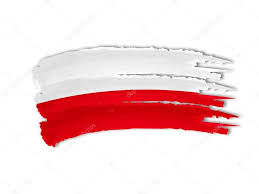 Szkolny Konkurs Czytelniczo – Literacki „Dla Niepodległej” 
w 100. rocznicę odzyskania niepodległościRegulaminOrganizatorzy:Biblioteka szkolna Zespołu Szkół im. Jana Pawła II w Grodzisku DolnymCele konkursu:rozwijanie uczuć patriotycznych wśród dzieci i młodzieży,propagowanie piękna języka polskiego,rozbudzanie zainteresowań literaturą,ukazanie piękna polskiej ziemi,promowanie uzdolnionych młodych twórców.Warunki uczestnictwa:Uczestnicy konkursu podzieleni są na dwie kategorie wiekowe:uczniowie klas 1 – 3,uczniowie klas 4 – 6,uczniowie klas 7 – 8 oraz klas 3 gimnazjum.Uczniowie z pierwszej wykonują pracę plastyczną na temat: „100-lecie odzyskania niepodległości przez Polskę w oczach dziecka. Interpretacja tematu konkursu jest dowolna, technika dowolna (np. kredka, pastele, akwarele, farby, ołówek). Dozwolone są również kolaże, wydzieranki, wyklejanki. Komisja nie będzie oceniać grafik komputerowych, prac wykonywanych z materiałów sypkich i spożywczych. Praca powinna być wykonana z pełnym  zakomponowaniem tła, format A4.Uczniowie z drugiej kategorii wiekowej piszą wiersz o tematyce patriotycznej.Uczniowie z trzeciej kategorii wiekowej piszą pracę literacką na jeden z tematów:Zbliża się 100 rocznica odzyskania przez Polskę niepodległości. Przygotowujemy specjalny numer gazetki szkolnej „Żaczek” poświęcony tej rocznicy. Napisz artykuł pt. „Czy warto czytać książki o przeszłości Polski?” Odwołaj się  do wybranej książki z listy lektur obowiązkowych oraz do innego utworu literackiego. Twoja praca powinna liczyć co najmniej 200 słów.Napisz artykuł, w którym zachęcisz rówieśników do czytania książek. Przywołaj w nim przykład bohatera z literatury, którego życie zmieniło się pod wpływem książek i napisz, na czym ten wpływ polegał. Twoja praca powinna liczyć co najmniej 200 słów.Tu jest moje miejsce – „mała Ojczyzna” uwieczniona w reportażu, opowiadaniu, wierszu … (forma dowolna).Każdy uczestnik może złożyć tylko jedną pracę o tematyce patriotycznej.Praca powinna być napisana i wykonana samodzielnie. Nie może być wcześniej publikowana ani wysyłana na inny konkurs.Komisja konkursowa oceni w pracach literackich:poprawność językową,oryginalność zaprezentowania tematu,ogólny wyraz artystyczny.Termin i warunki dostarczania prac:podpisane prace literackie należy dostarczyć do Organizatorów konkursu do 10. października 2018 r.Prace przechodzą na własność Organizatorów i nie będą zwracane. Zasady przyznawanie nagród:1. Komisja Konkursowa wybrana przez Organizatorów konkursu wyłoni zwycięskie prace, tj. trzy pierwsze miejsca w trzech grupach wiekowych.2. Prace, które nie będą spełniać warunków regulaminu zostaną odrzucone przez Komisję. 3. Decyzje Komisji są ostateczne. 4. Laureaci pierwszego, drugiego i trzeciego miejsca konkursu otrzymają dyplomy i nagrody. 5. Organizatorzy zastrzegają sobie możliwość przyznania dowolnej liczby wyróżnień. 6. Wyniki konkursu zostaną ogłoszone w listopadzie 2018 r.